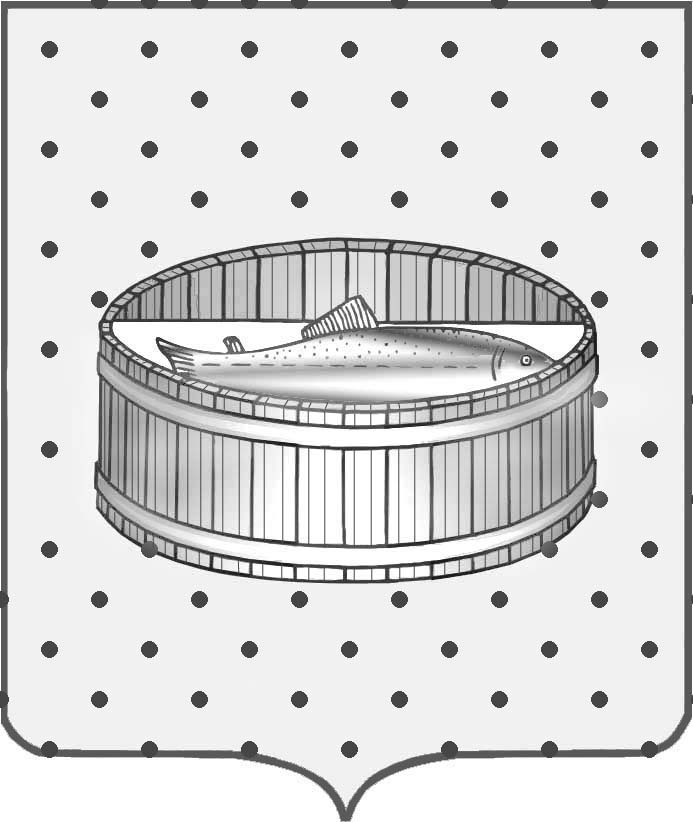 Ленинградская область Лужский муниципальный район Совет депутатов Лужского городского поселенияРЕШЕНИЕ 16 октября 2013 года          № 333 О передаче части полномочий по решению вопросов местного значения муниципального образования Лужское городское поселение Лужского муниципального района Ленинградской области На основании статьи 14, части 4 статьи 15, статьи 17 Федерального закона от 06.10.2003 № 131-ФЗ «Об общих принципах организации местного самоуправления в Российской Федерации», Совет депутатов муниципального образования Лужское городское поселение Лужского муниципального района Ленинградской области р е ш и л:Администрации муниципального образования Лужское  городское поселения Лужского муниципального района Ленинградской области передать в срок до 01 мая 2014 года администрации муниципального образования Лужский муниципальный район Ленинградской области  полномочия по решению следующих вопросов местного значения муниципального образования Лужское городское поселения Лужского муниципального района Ленинградской области:формирование, исполнение бюджета поселения и контроль за исполнением данного бюджета;владение, пользование и распоряжение имуществом, находящимся в муниципальной собственности поселения;дорожная деятельность в отношении автомобильных дорог местного значения в границах населенных пунктов поселения и обеспечение безопасности дорожного движения на них, включая создание и обеспечение функционирования парковок (парковочных мест), осуществление муниципального контроля за сохранностью автомобильных дорог местного значения в границах населенных пунктов поселения, а также осуществление иных полномочий в области использования автомобильных дорог и осуществления дорожной деятельности в соответствии с законодательством Российской Федерации;обеспечение проживающих в поселении и нуждающихся в жилых помещениях малоимущих граждан жилыми помещениями, организация строительства и содержания муниципального жилищного фонда, создание условий для жилищного строительства, осуществление муниципального жилищного контроля, а также иных полномочий органов местного самоуправления в соответствии с жилищным законодательством;участие в профилактике терроризма и экстремизма, а также в минимизации и (или) ликвидации последствий проявлений терроризма и экстремизма в границах поселения;обеспечение первичных мер пожарной безопасности в границах населенных пунктов поселения;создание условий для обеспечения жителей поселения услугами связи, общественного питания, торговли и бытового обслуживания;организация библиотечного обслуживания населения, комплектование и обеспечение сохранности библиотечных фондов библиотек поселения;создание условий для организации досуга и обеспечения жителей поселения услугами организаций культуры;сохранение, использование и популяризация объектов культурного наследия (памятников истории и культуры), находящихся в собственности поселения, охрана объектов культурного наследия (памятников истории и культуры) местного (муниципального) значения, расположенных на территории поселения;создание условий для развития местного традиционного народного художественного творчества, участие в сохранении, возрождении и развитии народных художественных промыслов в поселении;обеспечение условий для развития на территории поселения физической культуры и массового спорта, организация проведения официальных физкультурно-оздоровительных и спортивных мероприятий поселения;создание условий для массового отдыха жителей поселения и организация обустройства мест массового отдыха населения, включая обеспечение свободного доступа граждан к водным объектам общего пользования и их береговым полосам;формирование архивных фондов поселения;утверждение правил благоустройства территории поселения, устанавливающих в том числе требования по содержанию зданий (включая жилые дома), сооружений и земельных участков, на которых они расположены, к внешнему виду фасадов и ограждений соответствующих зданий и сооружений, перечень работ по благоустройству и периодичность их выполнения; установление порядка участия собственников зданий (помещений в них) и сооружений в благоустройстве прилегающих территорий; организация благоустройства территории поселения (включая освещение улиц, озеленение территории, установку указателей с наименованиями улиц и номерами домов, размещение и содержание малых архитектурных форм), а также использования, охраны, защиты, воспроизводства городских лесов, лесов особо охраняемых природных территорий, расположенных в границах населенных пунктов поселения;утверждение генеральных планов поселения, правил землепользования и застройки, утверждение подготовленной на основе генеральных планов поселения документации по планировке территории, выдача разрешений на строительство (за исключением случаев, предусмотренных Градостроительным кодексом Российской Федерации, иными федеральными законами), разрешений на ввод объектов в эксплуатацию при осуществлении строительства, реконструкции объектов капитального строительства, расположенных на территории поселения, утверждение местных нормативов градостроительного проектирования поселений, резервирование земель и изъятие, в том числе путем выкупа, земельных участков в границах поселения для муниципальных нужд, осуществление муниципального земельного контроля за использованием земель поселения, осуществление в случаях, предусмотренных Градостроительным кодексом Российской Федерации, осмотров зданий, сооружений и выдача рекомендаций об устранении выявленных в ходе таких осмотров нарушений;присвоение наименований улицам, площадям и иным территориям проживания граждан в населенных пунктах, установление нумерации домов;организация и осуществление мероприятий по территориальной обороне и гражданской обороне, защите населения и территории поселения от чрезвычайных ситуаций природного и техногенного характера;создание, содержание и организация деятельности аварийно-спасательных служб и (или) аварийно-спасательных формирований на территории поселения;осуществление мероприятий по обеспечению безопасности людей на водных объектах, охране их жизни и здоровья;создание, развитие и обеспечение охраны лечебно-оздоровительных местностей и курортов местного значения на территории поселения, а также осуществление муниципального контроля в области использования и охраны особо охраняемых природных территорий местного значения;содействие в развитии сельскохозяйственного производства, создание условий для развития малого и среднего предпринимательства;организация и осуществление мероприятий по работе с детьми и молодежью в поселении;осуществление в пределах, установленных водным законодательством Российской Федерации, полномочий собственника водных объектов, информирование населения об ограничениях их использования;осуществление муниципального лесного контроля;создание условий для деятельности добровольных формирований населения по охране общественного порядка;предоставление помещения для работы на обслуживаемом административном участке поселения сотруднику, замещающему должность участкового уполномоченного полиции;до 01 января 2017 года предоставление сотруднику, замещающему должность участкового уполномоченного полиции, и членам его семьи жилого помещения на период выполнения сотрудником обязанностей по указанной должности;оказание поддержки социально ориентированным некоммерческим организациям в пределах полномочий, установленных статьями 31.1 и 31.3 Федерального закона от 12 января 1996 года № 7-ФЗ             «О некоммерческих организациях»;осуществление муниципального контроля за проведением муниципальных лотерей;осуществление муниципального контроля на территории особой экономической зоны;обеспечение выполнения работ, необходимых для создания искусственных земельных участков для нужд поселения, проведение открытого аукциона на право заключить договор о создании искусственного земельного участка в соответствии с федеральным законом;осуществление мер по противодействию коррупции в границах поселения;организация сбора и вывоза бытовых отходов и мусора;организация ритуальных услуг и содержание мест захоронения;осуществление иных полномочий, устанавливаемых правовыми актами муниципального образования Лужское городское поселение Лужского муниципального района Ленинградской области в соответствии со статьей 14.1 Федерального закона от 06.10.2003 г. № 131-ФЗ «Об общих принципах организации местного самоуправления в Российской Федерации».Поручить администрации муниципального образования Лужское городское поселение Лужского муниципального района Ленинградской области заключить соглашения о передаче полномочий администрации муниципального образования Лужское городское поселение Ленинградской области с администрацией муниципального образования Лужский муниципальный район Ленинградской области в части решения вопросов местного значения, в соответствии с Федеральным законом № 131-ФЗ                    «Об общих принципах организации местного самоуправления в Российской Федерации» на следующие сроки:формирование, исполнение бюджета поселения и контроль за исполнением данного бюджета с 01 мая 2014 года по 31 декабря 2014 года;владение, пользование и распоряжение имуществом, находящимся в муниципальной собственности поселения с 01 апреля 2014 года по                       31 декабря 2014 года;дорожная деятельность в отношении автомобильных дорог местного значения в границах населенных пунктов поселения и обеспечение безопасности дорожного движения на них, включая создание и обеспечение функционирования парковок (парковочных мест), осуществление муниципального контроля за сохранностью автомобильных дорог местного значения в границах населенных пунктов поселения, а также осуществление иных полномочий в области использования автомобильных дорог и осуществления дорожной деятельности в соответствии с законодательством Российской Федерации с 01 марта 2014 года по 31 декабря 2014 года;обеспечение проживающих в поселении и нуждающихся в жилых помещениях малоимущих граждан жилыми помещениями, организация строительства и содержания муниципального жилищного фонда, создание условий для жилищного строительства, осуществление муниципального жилищного контроля, а также иных полномочий органов местного самоуправления в соответствии с жилищным законодательством с 01 апреля 2014 года по 31 декабря 2014 года;участие в профилактике терроризма и экстремизма, а также в минимизации и (или) ликвидации последствий проявлений терроризма и экстремизма в границах поселения с 01 февраля 2014 года по 31 декабря  2014 года;обеспечение первичных мер пожарной безопасности в границах населенных пунктов поселения с 01 февраля 2014 года по 31 декабря                   2014 года;создание условий для обеспечения жителей поселения услугами связи, общественного питания, торговли и бытового обслуживания с                       01 февраля 2014 года по 31 декабря 2014 года;организация библиотечного обслуживания населения, комплектование и обеспечение сохранности библиотечных фондов библиотек поселения с 01 февраля 2014 года по 31 декабря 2014 года;создание условий для организации досуга и обеспечения жителей поселения услугами организаций культуры с 01 апреля 2014 года по                      31 декабря 2014 года;сохранение, использование и популяризация объектов культурного наследия (памятников истории и культуры), находящихся в собственности поселения, охрана объектов культурного наследия (памятников истории и культуры) местного (муниципального) значения, расположенных на территории поселения с 01 апреля 2014 года по 31 декабря 2014 года;создание условий для развития местного традиционного народного художественного творчества, участие в сохранении, возрождении и развитии народных художественных промыслов в поселении с 01 апреля 2014 года по 31 декабря 2014 года;обеспечение условий для развития на территории поселения физической культуры и массового спорта, организация проведения официальных физкультурно-оздоровительных и спортивных мероприятий поселения с 01 апреля 2014 года по 31 декабря 2014 года;создание условий для массового отдыха жителей поселения и организация обустройства мест массового отдыха населения, включая обеспечение свободного доступа граждан к водным объектам общего пользования и их береговым полосам с 01 апреля 2014 года по 31 декабря 2014 года;формирование архивных фондов поселения с 01 февраля 2014 года по 31 декабря 2014 года;утверждение правил благоустройства территории поселения, устанавливающих в том числе требования по содержанию зданий (включая жилые дома), сооружений и земельных участков, на которых они расположены, к внешнему виду фасадов и ограждений соответствующих зданий и сооружений, перечень работ по благоустройству и периодичность их выполнения; установление порядка участия собственников зданий (помещений в них) и сооружений в благоустройстве прилегающих территорий; организация благоустройства территории поселения (включая освещение улиц, озеленение территории, установку указателей с наименованиями улиц и номерами домов, размещение и содержание малых архитектурных форм), а также использования, охраны, защиты, воспроизводства городских лесов, лесов особо охраняемых природных территорий, расположенных в границах населенных пунктов поселения с              01 марта 2014 года по 31 декабря 2014 года;утверждение генеральных планов поселения, правил землепользования и застройки, утверждение подготовленной на основе генеральных планов поселения документации по планировке территории, выдача разрешений на строительство (за исключением случаев, предусмотренных Градостроительным кодексом Российской Федерации, иными федеральными законами), разрешений на ввод объектов в эксплуатацию при осуществлении строительства, реконструкции объектов капитального строительства, расположенных на территории поселения, утверждение местных нормативов градостроительного проектирования поселений, резервирование земель и изъятие, в том числе путем выкупа, земельных участков в границах поселения для муниципальных нужд, осуществление муниципального земельного контроля за использованием земель поселения, осуществление в случаях, предусмотренных Градостроительным кодексом Российской Федерации, осмотров зданий, сооружений и выдача рекомендаций об устранении выявленных в ходе таких осмотров нарушений с 01 марта 2014 года по 31 декабря 2014 года;присвоение наименований улицам, площадям и иным территориям проживания граждан в населенных пунктах, установление нумерации домов с  01 марта 2014 года по 31 декабря 2014 года;организация и осуществление мероприятий по территориальной обороне и гражданской обороне, защите населения и территории поселения от чрезвычайных ситуаций природного и техногенного характера с                         01 февраля 2014 года по 31 декабря 2014 года;создание, содержание и организация деятельности аварийно-спасательных служб и (или) аварийно-спасательных формирований на территории поселения с 01 февраля 2014 года по 31 декабря 2014 года;осуществление мероприятий по обеспечению безопасности людей на водных объектах, охране их жизни и здоровья с 01 февраля 2014 года по 31 декабря 2014 года;создание, развитие и обеспечение охраны лечебно-оздоровительных местностей и курортов местного значения на территории поселения, а также осуществление муниципального контроля в области использования и охраны особо охраняемых природных территорий местного значения с  01 апреля 2014 года по 31 декабря 2014 года;содействие в развитии сельскохозяйственного производства, создание условий для развития малого и среднего предпринимательства с                01 марта 2014 года по 31 декабря 2014 года;организация и осуществление мероприятий по работе с детьми и молодежью в поселении с 01 марта  2014 года по 31 декабря 2014 года;осуществление в пределах, установленных водным законодательством Российской Федерации, полномочий собственника водных объектов, информирование населения об ограничениях их использования с 01 февраля 2014 года по 31 декабря 2014 года;осуществление муниципального лесного контроля с 01 марта              2014 года по 31 декабря 2014 года;создание условий для деятельности добровольных формирований населения по охране общественного порядка с 01 февраля 2014 года по                   31 декабря 2014 года;предоставление помещения для работы на обслуживаемом административном участке поселения сотруднику, замещающему должность участкового уполномоченного полиции с 01 апреля 2014 года по 31 декабря 2014 года;до 1 января 2017 года предоставление сотруднику, замещающему должность участкового уполномоченного полиции, и членам его семьи жилого помещения на период выполнения сотрудником обязанностей по указанной должности с 01 апреля 2014 года по 31 декабря 2014 года;оказание поддержки социально ориентированным некоммерческим организациям в пределах полномочий, установленных статьями 31.1 и 31.3 Федерального закона от 12 января 1996 года № 7-ФЗ                 «О некоммерческих организациях» с 01 апреля 2014 года по 31 декабря             2014 года;осуществление муниципального контроля за проведением муниципальных лотерей с 01 марта 2014 года по 31 декабря 2014 года;осуществление муниципального контроля на территории особой экономической зоны с 01 февраля 2014 года по 31 декабря 2014 года;обеспечение выполнения работ, необходимых для создания искусственных земельных участков для нужд поселения, проведение открытого аукциона на право заключить договор о создании искусственного земельного участка в соответствии с федеральным законом с 01 мая                    2014 года по 31 декабря 2014 года;осуществление мер по противодействию коррупции в границах поселения с 01 мая 2014 года по 31 декабря 2014 года;организация сбора и вывоза бытовых отходов и мусора с 01 мая 2014 года по 31 декабря 2014 года;организация ритуальных услуг и содержание мест захоронения с 01 мая 2014 года по 31 декабря 2014 года;осуществление иных полномочий, устанавливаемых правовыми актами муниципального образования Лужское городское поселение Лужского муниципального района Ленинградской области в соответствии со статьей 14.1 Федерального закона от 06.10.2003 № 131-ФЗ «Об общих принципах организации местного самоуправления в Российской Федерации» с 01 февраля 2014 года по 31 декабря 2014 года.Исполнение полномочий, указанных в пунктах 1, 2 настоящего решения, осуществляется муниципальным образованием Лужский  муниципальный район Ленинградской области в лице администрации муниципального образования Лужский муниципальный район Ленинградской области от имени администрации муниципального образования Лужское городское поселение Лужского муниципального района Ленинградской области в сфере исполнительско-распорядительской деятельности и в соответствии с муниципальными правовыми актами муниципального образования Лужское городское поселение Лужского муниципального района Ленинградской области, администрации муниципального образования Лужский муниципальный район Ленинградской области, принимаемыми в рамках исполнения полномочий, указанных в пунктах 1, 2 настоящего решения.Администрации муниципального образования Лужское городское поселение Лужского муниципального района Ленинградской области при заключении соглашения о передаче части полномочий администрации муниципального образования Лужское городское поселения Лужского муниципального района Ленинградской области предусмотреть следующие пункты:контроль за исполнением переданных полномочий осуществляется:Советом депутатов муниципального образования Лужское городское поселение Лужского муниципального района Ленинградской области путем заслушивания отчетов о результатах деятельности главы администрации Лужского муниципального района Ленинградской области, деятельности администрации Лужского муниципального района в части исполнения переданных полномочий, в том числе о решении вопросов, поставленных Советом депутатов муниципального образования Лужское городское поселение Лужского муниципального района Ленинградской области; путем заслушивания информации и (или) отчетов о выполнении поручений Совета депутатов муниципального образования Лужское городское поселение Лужского муниципального района Ленинградской области на заседаниях Совета депутатов муниципального образования Лужское городское поселение Лужского муниципального района Ленинградской области и постоянных комиссий Совета депутатов муниципального образования Лужское городское поселение Лужского муниципального района Ленинградской области в установленные Советом депутатов муниципального образования Лужское городское поселение Лужского муниципального района Ленинградской области сроки;ревизионной комиссией Совета депутатов муниципального образования Лужское городское поселение Лужского муниципального района Ленинградской области путем проведения проверок использования средств бюджета муниципального образования Лужское городское поселение Лужского муниципального района Ленинградской области, выделенных в 2013, 2014 годах на исполнение переданных полномочий;ответственность за неисполнение и (или) ненадлежащее исполнение переданных полномочийоснования и порядок прекращения указанных соглашений, в том числе досрочное;порядок определения ежегодного объема указанных в пункте 5 настоящего решения межбюджетных трансфертов, необходимых для осуществления передаваемых полномочий;финансовые санкции за неисполнение соглашений.Предусмотреть в бюджете муниципального образования Лужское городское поселение Лужского муниципального района Ленинградской области на текущий и очередной финансовые годы межбюджетные трансферты муниципальному образованию Лужский  муниципальный район Ленинградской области на финансовое обеспечение организационно-управленческих функций по исполнению полномочий, указанных в пунктах 1, 2 настоящего решения.Финансовое обеспечение (кроме указанного в абзаце первом настоящего пункта) исполнения полномочий, указанных в пунктах 1, 2 настоящего решения, осуществляется за счет и в пределах средств бюджета муниципального образования Лужское городское поселение Лужского муниципального района Ленинградской области на текущий и очередной финансовые годы, предусмотренных главному распорядителю бюджетных средств администрации муниципального образования Лужское городское поселение Лужского муниципального района Ленинградской области.Предоставить полномочие администрации муниципального образования Лужский муниципальный район Ленинградской области в лице главы администрации Лужского муниципального района или в лице иного должностного лица, на которое в установленном порядке возложено исполнение полномочий главы администрации Лужского муниципального района, от имени администрации муниципального образования Лужское городское поселение Лужского муниципального района Ленинградской области заключать и исполнять гражданско-правовые договоры, муниципальные контракты и иные договоры, соглашения, подписывать первичные учетные, финансовые, банковские и иные документы в целях финансового обеспечения исполнения полномочий, указанных в пунктах 1, 2 настоящего решения.Настоящее решение подлежит официальному опубликованию.Настоящее решение вступает в силу со дня его официального опубликования. Контроль за исполнением решения возложить на главу муниципального образования Лужское городское поселение Лужского муниципального района Ленинградской области С.Э. Самородова.Глава Лужского городского поселения,исполняющий полномочия председателя Совета депутатов	                                                                    	     С.Э. СамородовРазослано: Совет депутатов, отдел по организационным и общим вопросам, ЮС, правительство ЛО, администрация ЛМР, прокуратура, редакция газеты «Лужская правда», сайт.